Studieordningfor Sjælsro Skolens 4-årige REG. Psykoterapeut UddannelseMed en psyko-spirituel tilgang til selvudvikling og psykoterapi.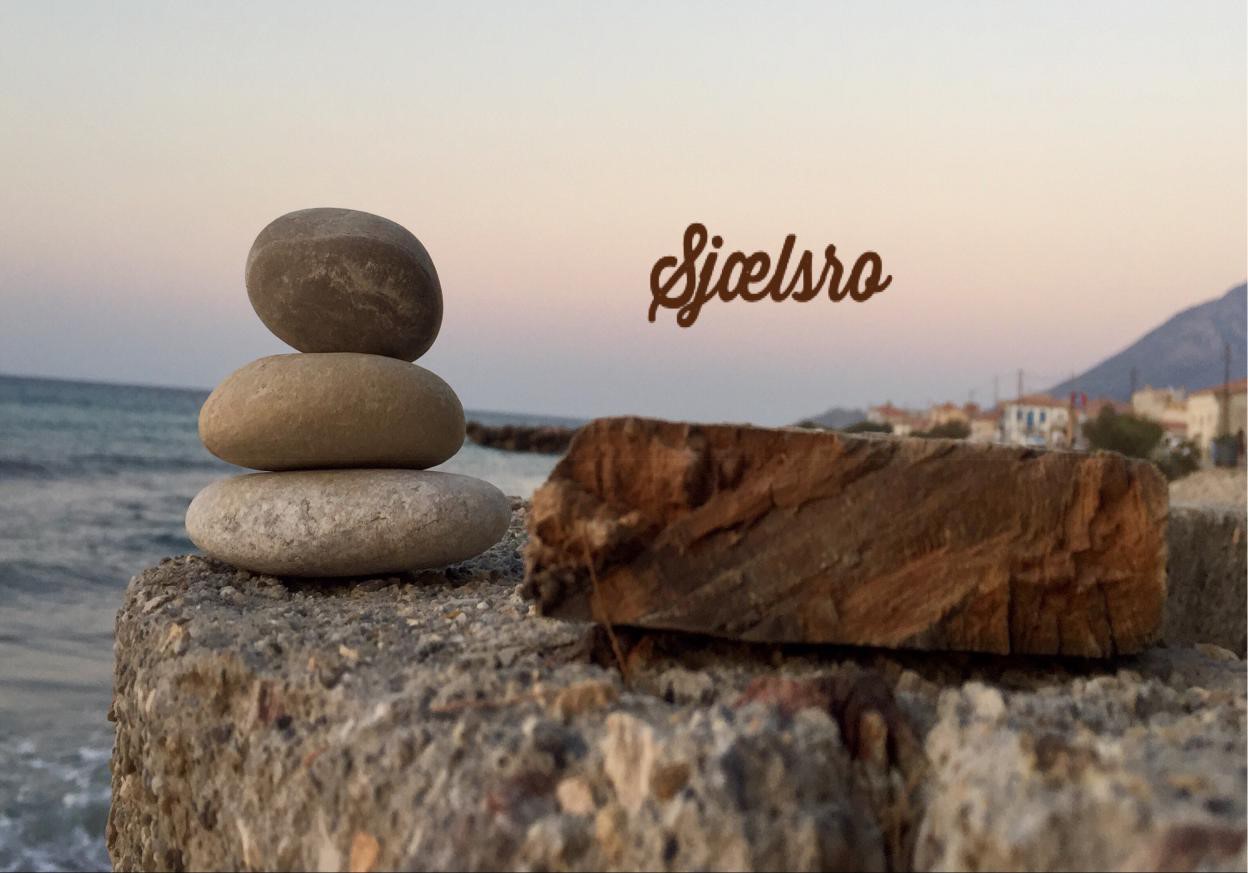 Healings- & KunstterapeutGældende fra januar 2023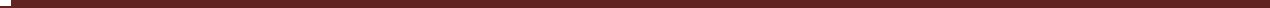 Studieordning for Psykoterapeut UddannelsenIndledningOm Sjælsro SkolenSjælsro Skolen blev stiftet i 2003 og drives af sygeplejerske Deva Anaya. Sjælsro er et uddannelses- og behandlingssted registreret i Styrelsen for Patientsikkerheds behandlingsregister, hvilket giver brugere en kvalitetssikkerhed, da styrelsen har tilsynspligt.Vi er et registreret uddannelsessted i FaDP, hvilket giver vores færdiguddannede psykoterapeuter retten til at bruge den beskyttede titel Reg. Psykoterapeut.LovgrundlagStudieordningen er udformet i henhold til følgende bestemmelser:FaDP etiske retningslinjerBekendtgørelse om en brancheadministreret registreringsordning for alternative behandlere (Lov nr. 351 af 19. maj 2004)Livssynet bag uddannelsenVi vægter den relationelle og transpersonlige tilgang til psykoterapi og den ligeværdige relation mellem klient og terapeut. Vi tilskriver os også den systemiske tankegang, idet vi tror på, at individuelle problematikker har årsag i hele systemers samspil og dynamikker.Vores omdrejningspunkt er, at mennesket er et spirituelt væsen med et selvhelbredende system, der hvis det får de rette betingelser, er i stand til at heale sig selv for fysiske og psykiske sygdomme og ubalancer. Ved bevidstgørelse om egodynamikker og gradvis frigørelse af det illusoriske net, der har indhyllet personligheden, sættes sjælen fri, så det fulde potentiale kan udleves.Indenfor energipsykologien kaldes det: "at bevidstgøre og frigøre samskaras", indenfor dybdepsykologien kaldes det: "at reparere ego-selv aksen". Vi ser det som det samme.Vores hovedfokus er at aktivere menneskets sjælslys igennem bevidstgørelse. Vi tror på, at mennesket er selvhealende og rummer alle svar i sig.Terapeutens opgave er, igennem kunst- og healings-terapeutiske metoder at hjælpe klienten til bevidstgørelse og individuation.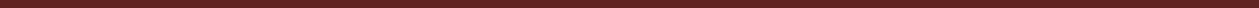 Studieordning for Psykoterapeut UddannelsenOverordnet om uddannelsenOverordnet er uddannelsen bygget op over flere tilgange og metoder:Den humanistiske/eksistentielle tilgangDen spirituelle og transpersonlige tilgangDen integrative kunstterapeutiske metode og praksisVi trækker derudover metoder ind fra forskellige skoler og retninger, fordi vi mener, at en almen uddannelse giver den studerende en bedre og bredere mulighed for at arbejde som psykoterapeut og forstå nuancerne i faget.Ved at fokusere ensidigt på en enkelt metode, opstår der risiko for at kompleksiteten overses. På denne måde læner uddannelsen sig op af tendenserne og udviklingen på den internationale scene, hvor en bredere uddannelse i terapi vinder frem. Det er vores holdning, at den almene og brede uddannelse skaber rammerne for, at du som studerende efterfølgende får mest ud af dine kompetencer og ikke forfalder til en metodisk ensidighed, der ikke er gavnlig for den terapeutiske proces.Uddannelsens formål og varighedUddannelsen varer 4 år og retter sig mod alle, der har et ønske om at hele sig selv for derigennem at blive i stand til at hele andre.Uddannelsen består af to linjer på grunduddannelsen der strækker sig over de første to år.Begge linjer har samme grundlæggende indhold og giver adgang til overbygningen. Overbygningen startes hvert år ved min 6 deltagere.Psykoterapeutuddannelsen giver den uddannede ret til at blive optaget i Foreningen af Danske Psykoterapeuter efterfølgende.Dette er en sikkerhed for dig og dine klienter for en godkendt og kvalitetssikret uddannelse.Studieordning for Psykoterapeut UddannelsenUddannelsens formål og varighed (fortsat)Formålet med den 4-årige psykoterapeut uddannelse, er at uddanne psykospirituelle terapeuter, der kan udøve transpersonlig, psykodynamisk integrativ kunst- eller healingsterapi med en høj faglig etik. Desuden er formålet, at den enkelte studerende igennem uddannelsen lærer sig selv bedre at kende, for at kunne udføre rollen som terapeut på forsvarligt grundlag.Uddannelsens overordnede mål er at:Udvikle de studerendes kompetencer (personlige, relationelle, teoretiske, metodiske og refleksive) indenfor de den eksistentielle psykodynamiske tilgang til psykoterapi og indenfor vores speciale: den jungianske og esoteriske tilgang.Bibringe de studerende en høj etisk bevidsthed i udøvelsen af psykoterapi.Øge de studerendes evne til kritisk anvendelse af teori, således at de i deres fremtidige virke kontinuerligt inddrager og forholder sig til ny viden.Uddannelsen tilstræber, at den enkelte studerende udvikler en høj grad af bevidstgørelse og selvindsigt. Teorien skal i denne sammenhæng dels inspirere og understøtte den enkeltes personlige udvikling, dels sikre, at den studerende opbygger det teoretiske fundament, som er nødvendigt, for at kunne sætte sin selvforståelse og sin forståelse af andre ind i en generel faglig forståelsesramme.Uddannelsens indhold og strukturUddannelsens varighed er 4 år, hvoraf de første to år betegnes "Grunduddannelsen" og de næste to år betegnes "Overbygningen". Den studerende tilmelder sig 2 år ad gangen. Ønsker den studerende at stoppe efter grunduddannelsen, gives der et kursusbevis.Grunduddannelsen består af to linjer. Den studerende vælger inden studiestart, hvilken linje der ønskes og det er kun i begrænset omfang muligt at skifte, når først uddannelsen er startet. Grundlæggende er de to linjer ens, bortset fra at der på healer linjen er healings-tekniske øvelser og på kunstterapi linjen lægges der vægt på det kreative udtryk og brugen heraf.I de første to år er fokus på den studerendes egen udvikling. Den studerende får forståelse for sin egen baggrund og familierelationer og oplevelse af sig selv i relation til andre. Der lægges vægt på, at den enkelte tager ansvar for sig selv og sin rolle i gruppen. Den studerende bliver mere bevidst om egne forsvarsstrategier og handlemønstre og lærer at kunne forholde sig afgrænset og empatisk til andre.Uddannelsens sidste to år (overbygningen) giver den studerende mulighed for at videreudvikle de terapeutiske kompetencer i forhold til individuelle klienter og grupper.Under uddannelsens første to år er det målet, at den studerende:Opnår indsigt i psykoterapiens historie, retninger og de transpersonlige, spirituelle, eksistentielle og psykodynamiske tilganges styrker og begrænsninger.Kan implementere den grundlæggende mindfulde tilgang til livet.Får en grundlæggende teoretisk viden om og forståelse for den menneskelige psyke og kan anvende denne i arbejdet med sig selv.Får en grundlæggende viden om og forståelse for forsvarsmekanismer og selvbeskyttelsessystemer i sig selv og i andre.Bevidstgøres om egne projektioner og begrænsende overbevisninger.Opnår en større grad af selvkærlighed og selvaccept.Kan "holde rummet" og kan anvende "Den nærværende samtale" .Kan anvende auragrammer som forebyggende, healende og forløsende værktøjer.Selvstændigt kan anvende enkle healings- og kunstterapeutiske metoder på klienter, der ønsker selvudvikling. (Dette omfatter ikke psykopatologien, traumatiserede klienter og klienter med afhængighedsproblematikker.)Har en grundlæggende forståelse for og kan anvende skolens etiske retningslinjer.På uddannelsens overbygning er det målet, at den studerende:Tilegner sig færdigheder i at anvende terapeutiske metoder og teknikker og kan anvende dem kritisk og reflekterende.Udvikler sin evne til at reflektere over og begrunde valg og fravalg af de terapeutiske metoder og teknikker som anvendes i en given terapeutisk situation med en given klient.Opnår en forståelse af de muligheder og begrænsninger, der er forbundet med psykoterapeutisk arbejde ud fra de metoder der anvendes på Sjælsro og generelt i forhold til sundhed/sygdom og etik.Har erhvervet sig viden og kompetencer indenfor hovedområderne og kan anvende disse på en empatisk, nærværende, vurderende, og selvreflekterende måde i sine sessioner.Har udviklet en høj etik svarende til FaDP´s etiske regler.Vi ønsker kompetente, empatiske og nærværende terapeuter. Det kræver, at den studerende udvikler nogle solide både faglige, praktiske og personlige kompetencer. Terapeuten skal være i stand til at integrere og praktisere disse kompetencer i det konkrete møde med klienten i enhver given terapeutisk situation.Det betyder, at der både arbejdes med den studerendes ego-selv akse, med at udvikle den studerendes iboende potentialer, handle- og præstationsevner i et dynamisk og levende samspil.At få det bedste i spil, kræver en konstant vekselvirkning mellem og integration af det personlige, praktiske og faglige niveau.Undervisningen tager altid et ”her og nu” perspektiv samtidig med, at vi bygger oven på det, der allerede er lært.Det personlige niveauVi anser den terapeutiske kontakt for primært at være et mellemmenneskeligt anliggende, hvor klient og terapeut indgår som ligeværdige.Vi ser mennesket som bestående af krop, sind og ånd som uadskillelige enheder, hvor det ene påvirker det andet.Kontakten mellem terapeut og klient er central i og bærende for terapien. Terapeutens empati og følelsesmæssige nærvær og oprigtighed er afgørende, ligesom det er vigtigt at få terapeutens kreativitet bragt til live, så den kan blive et aktiv i terapien.Det er ligeledes vigtigt, at der arbejdes på at opnå kongruens, så det der siges stemmer overens med det der gøres hos terapeuten. Bevidsthed på egne dynamikker er altafgørende.Ligeledes er terapeutens evne til at forholde sig nærværende, kreativt, dynamisk til klienten og at kommunikere på en klar, direkte og empatisk måde.Dette forudsætter, at terapeuten har udviklet en høj grad af opmærksomhed og indsigt i sig selv, i sine stærke og svage sider, i sine handlemønstre, i sin måde at fungere på i samspillet med andre samt i sine udviklingsmuligheder.Den personlige udvikling (afvikling), ses derfor helt central i uddannelsen.Det forventes, at de studerende arbejder aktivt med sig selv og det er obligatorisk, at de studerende sideløbende går i egenterapi.For at kunne blive indstillet til den afsluttende eksamen, er det et krav, at den studerende som minimum har haft min. 50 sessioners egenterapi af 1 ½ times varighed. Hos en af skolens tilknyttede terapeuter, der alle arbejder indenfor den transpersonlige, eksistentielle forståelsesramme og som er godkendt af Sjælsro skolens ledelse.Terapeutiske træningssamtaler (TTS)Terapeutiske træningssamtaler er ligeledes et tilbud til studerende på uddannelsen. Det kan være en god måde at starte eget terapiforløb, få suppleret et terapiforløb eller på anden måde at få støtte og inspiration i det personlige arbejde.Det er studerende fra 7. og 8. semester som forestår disse samtaler, hvorigennem disse studerende får mulighed for at træne i et realistisk ”set-up”.Det praktisk/ terapeutiske niveauDen praktiske træning af de studerendes terapeutiske kompetencer er indbygget i hele uddannelsesforløbet. Imidlertid intensiveres træningen i takt med udviklingen af de studerendes personlige og faglige kompetencer.På grunduddannelsen fungerer underviseren som terapeutisk rollemodel. Gennem arbejdet med de studerendes personlige temaer, demonstrerer underviseren det terapeutiske arbejde. Den efterfølgende procesanalyse omfatter identifikation af og refleksioner over elementerne i den terapeutiske proces. De studerende træner deres kompetencer via praktiske øvelser i forbindelsemed undervisningen.På grunduddannelsen indgår udover de faglige kompetencer, træning i mindre grupper, som typisk tæller 3 - 4 studerende. Grupperne giver den enkelte mulighed for på skift at tage rollen som hhv. terapeut, klient, supervisor i et reflekterende team. På overbygningens første år begynder de studerende i stigende grad at tage terapeutrollen i de obligatoriske proces-terapi-runder som foregår under underviserens supervision. Under terapisessioner i plenum, får de studerendeogså på overbygningen mulighed for, medunderviseren som supervisor, at indtage terapeutrollen i plenum.I overbygningsforløbet er det undervisningens mål at videreudvikle den studerendes terapeutiske kompetencer og identitet som terapeut. Sigtet med undervisningen på overbygningsforløbet er at videreudvikle de studerendes evne til at afpasse metode og teori, i forhold til klientens aktuelle problemstilling og sig selv som terapeut.Overbygningsmodulet giver den studerende mulighed foryderligere at integrere de metoder og teorier, som blev introduceret på grunduddannelsen. På overbygningsforløbet vil fokus således være mere på den faglige terapeutiske udvikling, end på den personlige udvikling.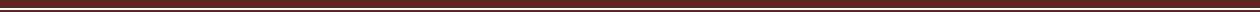 Uddannelsens indhold og struktur (Fortsat)Supplerende terapeutisk træning og procesSjælsro har et krav om deltagelse i minimum 3 times studie/procesgruppe om måneden igennem hele uddannelsestiden. Disse grupper dannes efter 1. modul.Det teoretiske niveauDen 4-årige uddannelse er en oplevelsesorienteret kunst- og healingterapeutisk uddannelse. Omfangsmæssigt udgør den fænomenologiske, integrative kunst- og healingsterapi's teori, metode, begreber og teknikker hovedparten af undervisningen.Uddannelsen er opbygget af 20 moduler, samt 4 x 6 dages internat. Timemæssigt er de to linjer ens. Indholdsmæssigt varierer de, således at der på healerlinjen vægtes kunst- og healings-terapeutiske metoder og på kunstterapi linjen vægtes de kreative metoder.Healerlinjens moduler er fredage 18.30 – 21.30, lørdage og søndage kl. 9 – 16. Den kunstterapeutiske linjes moduler ligger mandage og tirsdage kl. 9 – 17.30På følgende sider er en detaljeret oversigt over indhold på semestrene og modulerne.Oversigten er kun vejledende, idet der igennem uddannelsen trækkes på det allerede tillærte, hvorfor mange aspekter gentages og videreudvikles fra modul til modul. Således skal oversigten forstås som de semestre/moduler, hvor det pågældende tema i særdeleshed bliver belyst.Rapportskrivning og evalueringIgennem grunduddannelsen skal den studerende skrive 10 rapporter, som tager udgangspunkt i den personlige oplevelse. Oplevelsen skal underbygges med teori og gå fra det personlige til det almene. Det giver de studerende mulighed for yderligere at fordybe sig fagligt og personligt i egne processer. Rapporten skal afleveres inden næste modul på skolen og der afholdes 20 min individuel telefonisk evalueringssamtale pr. rapport.Det er en forudsætning at alle rapporter er afleveret, inden der kan indstilles til den afsluttende eksamen.Oversigt over uddannelsens indhold opdelt i hovedområderDen psykoterapeutiske hovedretning”Her og nu” perspektivetDen transpersonlige og spirituelle tilgangDen eksistentielle psykoterapi, deres styrker og begrænsningerDybdepsykologi, kunstterapi og selvhelingEsoterisk psykologi, illusion og blændværkChakrapsykologi og opløsning af samskaras i energisystemetSelvheling igennem kreative værktøjerSundhed og sygdom i et nyt paradigmeC G Jungs psykologi og læreUdviklingspsykologi med fokus på ego-selv aksenKunst- og healings-terapiens metoder, anvendelse og begrænsningDen terapeutiske proces og den terapeutiske relation.Overføring og modoverføringFusionsfeltet og den alkymistiske psykologiEtik, kommunikation og formidling.Psykoterapeutisk metode træningNuet og stilhedens kraftForsvar og forsvarsmekanismerDen psykoterapeutiske holdningDen individuelle terapeutiske ”stil”Udvikling og personlighedsdannelseUdviklingspsykologiKunst- og healings-terapeutiske interventioner til klienter med udviklingstraumer de forskellige udviklingsfaserKrænkelser af selvet, forladthed, skam og skyld, tab, sorg og adskillelseIndividet og fællesskabetEtablering af et trygt og lærende fællesskab og studie/procesgrupperGruppeterapi, gruppesupervision, gruppeeksaminerSelverfaring, træning af terapeut- og supervisorrollenPsykoterapi og psykopatologiAngst og depressionSpiseforstyrrelserAfhængighedsproblematikkerTraumer og kunstterapi”Sjælens kode”Eksistentielle kriserPsyko-spirituel tilgang til fysisk og psykisk sygdomAndre psykoterapeutiske retningerGrænsen mellem psykoterapi og psykiatri
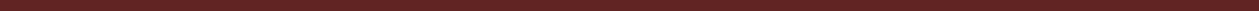 Studieordning for Psykoterapeut Uddannelsen         Modul, indhold, og litteraturoversigt for 1. år              Modul, indhold, og litteraturoversigt for 2. årModul, indhold, og litteraturoversigt for 3. årModul, indhold, og litteraturoversigt for 4. årOptagelseskriterierFor at skabe de bedste betingelser for de studerende, og for at skabe gode, professionelle terapeuter, har vi nogle generelle optagelseskrav, der skal være opfyldt, inden du kan optages på skolen.Derudover skal du til en optagelsessamtale, hvor der bl.a. kigges på din motivation, din modenhed og parathed til at bevæge dig i dine egne dybder.Generelle krav, der gælder for alle studerende:Du er medicinfri og fri af større fysiske sygdomme.Du er motiveret til denne rejse i din egen psykologi, fri af egne begrænsninger.Du er klar til at se dine egne skyggesider i øjnene og kan sige JA til at konfrontere dem.Du har ikke været i kontakt med psykiatrien igennem det sidste år.Du har ingen former for alkohol eller stofmisbrug.Du kan søge om optagelse i følgende 2 kategorier:Kvote 1Er for ansøgere over 25 år, der har en videregående uddannelse. Uddannelsen skal være af psykologisk eller pædagogisk karakter.F.eks. uddannelsen til pædagog, lærer, psykolog, socialrådgiver, sygeplejerske, fysioterapeut eller lignende.Hvis ansøger har en lang videregående uddannelse, der ikke er af psykologisk eller pædagogisk karakter, kan der stadig ansøges igennem kvote 1 hvis ansøgeren har en vis indsigt i psykoterapeutiske processer, f.eks. i form af egenterapi eller tilsvarende og er motiveret til en dybdepsykologisk og psykodynamisk, spirituel og faglig udviklingsproces.Kvote 2Er for ansøgere under 25 år, og ansøgere som ikke har en længerevarende uddannelse af psykologisk eller pædagogisk karakter.Ansøgere i denne gruppe kan kun optages efter at have deltaget på et af skolens mindre kurser.Desuden skal ansøger være motiveret til en dybdepsykologisk, spirituel og faglig udviklingsproces.Ansøgere på kvote 2 vil blive optaget ud fra en helhedsvurdering af samlede kompetencer og baggrund for optag.Studieordning for Psykoterapeut UddannelsenModenhed og motivationAnsøgeren skal besidde en modenhed og en evne til at kunne forholde sig reflekterende til sig selv og andre. Ansøgeren skal være motiveret for uddannelsen og åben overfor at arbejde med sig selv og forventes at tage ansvar for egen læring og involvere sig aktivt i undervisningen. Desuden skal ansøgeren være indforstået med den oplevelsesorienterede arbejdsmetode og besidde tilstrækkelig med robusthed til at kunne drage nytte af den. Ansøgeren skal være klar til at arbejde med egne forsvarsmekanismer og samskaras, så en større grad af sjælslys kan gennemstrømme legemet.Dokumentation inden optagelseAlle ansøgere skal medsende relevant dokumentation i deres ansøgning. Eksempelvis eksamensbeviser, kursusbeviser, dokumentation for erhvervserfaring og lignende.Dokumentationen skal være Sjælsro i hænde inden endelig optagelse kan ske og senest ved optagelsessamtalen.OptagelsesprocedureAlle ansøgere, der opfylder optagelseskriterierne, indkaldes til en individuel optagelsessamtale, hvor de bliver bedt om at præsentere sig selv og fortælle om deres faglige og personlige baggrund og motivation for at søge ind på uddannelsen.Ansøgere der efter det orienterende møde ønsker optagelse, udfylder en uddannelseskontrakt, og der vedlægges den relevante dokumentation.Ansøgere, som ud fra en samlet vurdering i forhold til kriterierne, findes studieegnede optages i det omfang, der er plads på det ønskede hold. Der optages max. 14 studerende på hver årgang.Den studerende der optages på skolen, modtager umiddelbart herefter en skriftlig bekræftelse for optagelse. Denne sendes til FaDP som dokumentation for optagelse i foreningen.Studieordning for Psykoterapeut UddannelsenUndervisningsmetoderPædagogiske principperDen humanistiske, psykodynamisk- eksistentialistiske og psykospirituelle tilgang er styrende for uddannelsens pædagogiske principper og antagelser om mennesket.Læring og forandringMed vores transpersonlige og eksistentielle fænomenologiske tilgang til læring og udvikling får du som studerende et solidt fundament for at arbejde med dig selv og andre.Med det transpersonlige perspektiv, bringer vi de spirituelle, arketypiske dimensioner ind i læringsrummet.Eksistentialisme som metateori betyder i læringssammenhæng, at det er den studerendes og kundskabens oplevelsesmæssige dimensioner, der er i fokus. Der lægges vægt på følelsesmæssige, sansebaserede og kreative sider i undervisningssituationen og fokuseres på den studerendes subjektive oplevelse af verden.Fænomenologi som teori og metode har tilsvarende betydning for undervisningssituationen. Dels er teorien og metoden tæt forbundet med et humanistisk/eksistentialistisk orienteret syn på kundskabsindholdet i undervisningen, dels kræver underviserens betydning som rollemodel, formidlende teori og oplevelsesorienteret terapeutisk praksis, en tilrettelæggelse af undervisningen, som fremmer socialt samspil, følelsesmæssigt engagement, selvstændig initiativ- og ansvarstagen.I praksis betyder dette at undervisningsplanlægningen er en rammeplanlægning ud fra et givet tema. Læringsmål formuleres så bredt, at de fungerer vejledende, men ikke hæmmende eller pacificerende for ”mødet i situationen”.De studerendes livssituation skaber og danner arbejdsmaterialet, dynamikken mellem dem og underviser giver mulighed for træning i praksis foruden teoribearbejdning.Som hovedregel begynder hver undervisningssession med en ”procesterapi runde”. Generelt anses runden som middel til at øge opmærksomheden på det fælles arbejdsfelt, til at vurdere og prioritere i fællesskab og til at balancere mellem teori og praksis. Der vil imidlertid være forskelle på hvilket formål runden i øvrigt tjener og dermed på, hvordan runden anvendes og praktiseres. Dette er afhængigt af undervisningstemaet, den enkelte undervisers prioritering og stil samt hvor i uddannelsesforløbet holdet befinder sig.MetoderUnderviserne tilstræber i deres interaktion med de studerende at være rollemodeller mht. empatisk kommunikation og mht. at udvise balance mellem deltagelse og observation. Underviserne anvender de studerendes personlige oplevelser som udgangspunkt for undervisningen og faciliterer den studerendes opmærksomhed i situationen.I metodetræningen er den gennemgående linje at koble den lærte teori, metoder og eventuelle teknikker sammen med det at indgå i den terapeutiske relation.Studieordning for Psykoterapeut UddannelsenOplægOplæg ved de studerende er en del af teoriundervisningen. Ved at forberede et teoretisk oplæg for deres medstuderende, får de studerende mulighed for at fordybe sig i en særlig gren af teorien omkring et undervisningstema. De studerendes oplæg skal i formen væreoplevelsesorienterede og samtidig afspejle en forståelse af det teoretiske stof. Ved fremlæggelsen får underviseren mulighed for at se, hvordan de studerendes forståelse og formidling er integreret. Efterfølgende feedback, dialog og diskussion i grupper kan sætte forståelsen og formidlingen af stoffet i perspektiv.Det individuelle perspektiv og gruppeperspektivetSom et led i den fænomenologiske tilgang arbejdes der dels med det individuelle perspektiv, dels med procesgruppe og gruppeperspektivet. Vægten er på den personlige udvikling i en gruppekontekst. Den personlige vækst er i fokus i de to første år og den professionelle vækst ifokus i de to sidste år.Procesterapi runden er en del af den fænomenologiske metode, der bl.a. benyttes til at skabe en fælles ramme for de studerende og til at give den enkelte mulighed for at arbejde med det, der er aktuelt for den enkelte i dennes livsproces.Procesterapi runden giver rum for refleksion fra deøvrige studerende, der på den måde kan sætte et procesarbejde i relation til deres eget liv.I procesterapi runderne på første del af grunduddannelsen, arbejdes der ud fra ”mesterlærerprincippet”, med underviseren i rollen som procesterapeut mens de studerende afprøver metoden i små grupper under supervision.Fra første del af overbygningen, bliver det istigende grad de studerende, der indtager rollen som procesterapeuter/ terapeuter under direkte supervision fra underviseren. De studerende får herigennem mulighed for at træne terapeut/procesarbejdet og få direkte feed-back på, hvordan han/hun fungerer i rollen som terapeut.Teori indlæres primært gennem ”oplevelsen” på baggrund af et procesforløb eller terapiforløb, ved at reflektere over det og knytte an til teori/metode. Underviseren supplerer evt. med oplæg eller foredrag om et givent emne. Teoretiske oplæg vil ofte blive fulgt op med øvelser, der understøtter og illustrerer teorien. Efterfølgende dialog eller diskussion i grupper kan for underviseren afdække, hvordan og hvad der er forstået af de studerende.Træning af terapeutisk praksisTræning af terapeutisk praksis udgør en væsentlig del af metodeundervisningen specielt efter 4. semester. De studerende vil fra første del af overbygningen, træne procesterapeut/leder rollen, og træne nærvær, dialog og opmærksomhed i forskellige grupperinger. Disse forløb følges op med refleksion omkring processen.Individuel terapi indgår på forskellige måder i undervisningen. Underviseren kan indtage terapeutrollen og gennemføre en terapisession, med inddragelse af en studerende som medterapeut. Desuden kan en studerende indtage rollen som terapeut gennemføre en terapisession med supervision fra underviseren og feedback fra klienten og de medstuderende. Ofte vil flere studerende i begge scenarier blive aktivt inddraget under terapiprocessen, som reflekterende team for terapeuten. Den terapeutiske procesdrøftes efterfølgende og sættes ind i en teoretisk og metodisk referenceramme. Rollefordelingen afhænger af, hvor langt den enkelte er i uddannelsesforløbet, således at udfordringerne vokser i takt med uddannelsens progression.I begyndelsen af uddannelsen er det de studerende selv, der indtager rollen som klient for hinanden. På overbygningen inddrages desuden ”fremmede” klienter, det kan f.eks. dreje sig om studerende fra basisuddannelsen eller familie til de studerende. Når der inddrages klienter i undervisningen, som ikke er studerende på Sjælsro, er det underviserens ansvar på forhånd at vurdere, om det er fagligt og etisk forsvarligt, at inddrage pågældende som klient i undervisningen, at pågældende behandles fagligt og etisk ansvarligt i undervisningssituationen, og at vedkommende efterfølgende sendes ud fra rummet i etisk forsvarlig stand.UddannelsesplanÆndringer i uddannelsesplanen kan forekomme. Dels af praktiske årsager, dels for at tilpasse uddannelsen til ændrede krav fra omgivelserne eller til udviklingen indenfor faget.Pensum - litteraturlisteLitteratur anvendt er den der ses i oversigt over moduler herover. Ret til ændringer forbeholdes. StudiegrupperStudiegrupper på grunduddannelsenVed uddannelsens begyndelse efter 1. modul, inddeles de studerende i grupper. Grupperne, som består af 3-6 personer, tilbyder den enkelte et fast tilhørsforhold under uddannelsen. Man mødes løbende efter lyst og behov, dog min. 3 timer en gang om måneden igennem hele uddannelsestiden. Alle studerende har pligt til at deltage i en studiegruppe og møderne er en obligatorisk del af uddannelsen. Når grupperne er dannet, kan den studerende ikke skifte gruppe og skal følge gruppen i de to år grunduddannelsen varer.Formålet med studiegrupperne er:Forberedelse af oplæg med fokus på det teoretiske stof i relation til egen personlig proces.Støtte til den personlige proces.Opfølgning af temaer fra undervisningen.Opmærksomhed på gruppeprocessen.Opmærksomhed på og ansvarlighed for, hvordan man indgår og samarbejder i en gruppe.Træne rollen som terapeutTræne i at give feedback/supervisionStudiegrupper på overbygningsuddannelsenVed begyndelsen af 5. semester inddeles de studerende på ny i studiegrupper. Grupperne er på ca. 3-6 deltagere og skal fungere som et fast holdepunkt igennem overbygningen. Grupperne mødes løbende efter lyst og behov, dog min. 3 timer en gang om måneden. Alle studerende har pligt til at deltage da møderne er en obligatorisk del af uddannelsen. Når grupperne først er dannet, kan den studerende ikke skifte gruppe i de to år overbygningsuddannelsen varer.Formålet med studiegrupperne på overbygningen er at:Træne rollen som terapeutTræne i at give supervisionFungere som læse og studiegrupper.Det må understreges, at deltagelse i disse grupper er en obligatorisk del af uddannelsen og fravær af disse grupper tæller som fravær på uddannelsen. Der skal føres fremmødelister af gruppemedlemmerne. Listerne scannes og samles med den øvrige dokumentation der skal foreligge inden den afsluttende eksamen.Evalueringer og eksaminerEvaluering og selvevalueringUnder hele uddannelsen evalueres den studerende løbende på såvel sine teoretiske som praktiske terapeutiske kompetencer. Ligeledes følger underviserne den studerendes personlige udvikling. Både evalueringer og selvevalueringer udføres i oplevelsesorienteret ånd og er således et udtryk for den enkelte studerendes egen oplevelse, samt undervisernes perspektiv på den studerende.Evaluering efter hvert modulDe studerende evaluerer løbende undervisningen: temaernes relevans for uddannelsen, det faglige niveau, den studerendes egen studiemæssige indsats, holdets indsats, samt undervisernes indsats. Disse løbende evalueringer medvirker til at øge den enkeltes opmærksomhed på dels den personlige proces og på det personlige ansvar for egen læring, dels på gruppens proces. Endvidere udgør evalueringerne en væsentlig del af Sjælsro skolens interne kvalitetssikringssystem.Selv-evalueringerVed afslutningen af henholdsvis 4. og 6. semester foretager de studerende en selvevaluering af deres faglige og terapeutiske kompetencer såvel som af deres personlige udvikling. Den enkelte studerende modtager efterfølgende feedback fra underviser og fra holdet.Rapporter grunduddannelsenDer skal igennem grunduddannelsen afleveres 10 skriftlige rapporter på 6 - 8 sider. Rapporterne tager udgangspunkt i den personlige proces, som den studerende skal fordybe sig yderligere i og koble relevant teori på. Rapporten evalueres af rapportvejleder i en 20 min evalueringssamtale.Målet med disse rapporter, er at få den studerende til at blive nysgerrig på egen proces og koble den med relevant teori, samt sikre at den teoretiske læring er erhvervet og integreret. Det er en forudsætning at alle rapporter er afleveret og evalueret, inden den studerende kan indstilles til overbygningen.EksamenI slutningen af 2. året aflægger de studerende en eksamen af selvvalgt tema. Formålet med denne interne eksamen er, at den studerendes teoretiske fundament styrkes, samt at egenudviklingen ses i et større perspektiv. Denne evalueres efter 7-trinsskalaen.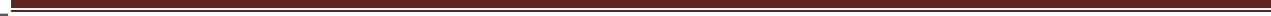 Artikler på overbygningenPå overbygningen afleveres en artikel på 6 – 8 sider, om et selvvalgt emne. Formålet med disse er, at den studerendes teoretiske fundament samt evnen til at formidle et selvvalgt teoretisk emne styrkes. Artiklen evalueres af rapportvejleder.Casestudies på overbygningenDer skal udarbejdes to casestudier af klientforløb, hvor den studerende får mulighed for at reflektere over terapeutiske interventioner og de anvendte metoders muligheder og begrænsninger. Disse evalueres af rapportvejleder.Eksaminer overbygningenSpecialeVed den afsluttende eksamen, skal der udarbejdes et speciale på 50 sider efter "Vejledning i specialeskrivning for Sjælsro skolens studerende". Dette speciale danner grundlag for en reflekterende samtale af 1 times varighed mellem den studerende, ekstern censor og underviser. Specialet og den efterfølgende samtale evalueres efter 7- trinsskalaen.Praktisk ekstern eksamen med en ukendt klientDenne eksamen skal sikre at den studerende på en empatisk, selvstændig, nærværende og reflekterende måde kan anvende det i teori og praksis lærte stof til gavn for klienten.Prøven har en varighed på en time og har til formål at sikre at den studerende er i stand til på professionel vis:At møde klienten der hvor han/hun erAt kunne identificere overføringer/modoverføringer og anvende dem bevidst og nærværende i det terapeutiske rumAt kunne holde et nærværende, empatisk rum, hvor et ”her og nu” perspektiv og fokus på klientens temaer er det centrale.At kunne vurdere og kritisk kunne inddrage relevante metoder der er egnet til klienten.At kunne reflektere og begrunde valg af metode og tilgang til klientenAt reflektere over sin egen rolle som terapeut i sessionen Prøven evalueres efter 7-trinsskalaenIndstilling til eksamenIndstilling til de løbende prøver/eksaminer sker automatisk.Tilmelding til eksaminer forudsætter at den studerendes fraværsprocent er maksimalt på 10 % og at kravene til supplerende individuel terapi, klienttræning og supervision er opfyldt og dokumenteret.Alle rapporter, samt løbende eksaminer skal være bestået, før man kan gå op til den afsluttende eksamen.Sjælsro kan altid afvise at indstille en studerende til enhver af eksaminerne, hvis vedkommende ikke vurderes faglig eller personlig parat. I disse tilfælde vil ledelsen gøre det klart for den studerende, hvad der vurderes at kunne bringe den studerende til at blive parat. Desuden kan indstilling til eksaminer afvises såfremt den studerende ikke har betalt for uddannelsen rettidigt.Sygdom ved eksaminerBliver en studerede forhindret i at deltage i eksamen på grund af sygdom, skal dette meddeles til Sjælsro. Sygdommen skal ved forespørgsel fra ledelsen, dokumenteres ved lægeattest, som skal være Sjælsro i hænde senest 4 hverdage efter eksamens afholdelse. Den studerende betaler selv udgiften til lægeattesten. Dokumenteres sygdommen ikke rettidigt, anses eksamen for ikke bestået.Genindstilling til de løbende eksaminerEn studerende der ikke består eksamen kan genindstille sig til den samme eksamen to gange. Af praktiske årsager kan der gå ca. ½ år før det er muligt at blive geneksamineret. Det tilstræbes dog at den studerende kan blive geneksamineret hurtigt.En eksamen er ikke bestået når:Eksamen er bedømt ikke beståetDen studerende er udeblevet fra eksamen eller kommer for sent til det fastsatte tidspunktDen studerende ikke rettidigt har afleveret lægeattest ved sygdomDen studerende ikke har afleveret den skriftlige opgave og/eller andet materiale indenfor de fastsatte tidsfrister.Genindstilling til den afsluttende eksamenHvis den studerende ikke afleverer de skriftlige opgaver indenfor de fastsatte tidsfrister, eller hvis den studerende bliver syg eller kommer for sent til den praktiske eksamen, kan den studerende ikke gå op til denne, men må vente med at gå op til den praktiske eksamen til næste gang den udbydes og må betale for de omkostninger der er forbundet hermed. Den studerende betaler for hver eksamination som til den første.Andre forhold der vedrører eksamenFormålet med prøver/eksaminer er at bedømme, om og i hvilken grad den studerendes kvalifikationer er i overensstemmelse med de mål som er fastsat i uddannelsen. Under eksamen skal censorerne sikre:At kravene ved uddannelsens eksaminer er i overensstemmelse med de mål, der er fastsat i studieordningenAt eksaminerne gennemføres i overensstemmelse med gældende reglerAt de studerende får en ensartet og retfærdig behandling og deres præstationer og en pålidelig bedømmelseDiplomer, kursusbeviser og deltagerbeviser Kursusbeviser uddeles til studerende efter 2. årDiplomer udleveres efter 4. år til studerende, der efter endt forløb har bestået samtlige eksaminer og afleveret dokumentation for sine egenterapi timer, klienttræningen, deltagelse i procesgrupper og som har betalt uddannelse og eksamensafgiften til tiden.Studerende der ikke opfylder disse krav, modtager et deltagerbevis. CensorerPå Sjælsro benyttes eksterne censorer.Censorerne består af personer, som har erfaring med undervisning, supervision, eksamination og/eller censur og som minimum har kompetencer svarende til de undervisere der varetager undervisningen. For eksterne censorer gælder følgende:Censor har minimum 4 års psykoterapeutisk erfaring indenfor det felt der eksamineres i.Censor har minimum 4 års erfaring som supervisor/censor/eksaminator.Censor har et bredt kendskab til den oplevelsesorienterede metode og tilgang.Censor må ikke have fungeret som eksaminands psykoterapeut.Censorerne evalueres løbende.Studieordning for Psykoterapeut UddannelsenEgenterapiSom en del af uddannelsen skal den studerende gå i individuel psykoterapi undervejs.Som minimum skal den studerende have haft 90 timers egenterapi.Sjælsro skal godkende den psykoterapeut som den studerende går i terapi hos. Eventuelle terapiforløb inden opstart på uddannelsen kan ikke indgå i de obligatoriske timers egenterapi.Udover den obligatoriske egenterapi, kan ledelsen beslutte at pålægge den studerende yderligere egenterapi som en del af uddannelsen. Dette kan hænde, såfremt den studerende undervejs i uddannelsen er udsat for voldsomme oplevelser, der dukker traumer eller personlige problematikker op som påvirker deltagelse i uddannelsen og hindre det faglige forløb.Skulle ledelse finde det relevant at den studerende skal gå i egenterapi udover det obligatoriske antal timer, indkalder ledelsen den studerende til en individuel samtale, hvor begrundelse og rammer gøres klart for den studerende.I disse tilfælde vil ledelsen undervejs følge grundigt op på forløbet med den studerende.Hvis den studerende ikke følger ledelsens anbefalinger, kan uddannelsen ikke fortsætte. Det er altid den studerendes eget ansvar at kunne dokumentere, at kravet til egenterapi er opfyldt. Dokumentation skal altid være skriftlig og skal foreligge inden den afsluttende eksamination.SupervisionUndervejs i uddannelsen og i særdeleshed på uddannelsen sidste 2 år, vil der indgå megen direkte supervision under undervisningen. Udover denne supervision, har Sjælsro et krav om, at studerende på overbygningen, der har træningsklienter og/eller eksamensklienter, skal gå i supervisionsgruppe sideløbende.Supervisor skal have mindst 4 års erfaring i at supervisere studerende og være godkendt af skolen. Den studerende skal have min. 50 timers individuel supervision og 50 timers gruppesupervision.Denne deltagelse skal dokumenteres inden den afsluttende eksamination.Studieordning for Psykoterapeut UddannelsenHolddannelseDe studerende placeres ved uddannelsens start på hold. Et hold består typisk af 8 - 12 personer. Et hold vil maksimalt bestå af 14 studerende. Holdskifte kan kun i ganske særlige situationer tillades og kun efter aftale med skolens ledelse.Ved overgang fra grunduddannelsen til overbygningsuddannelsen kan nye holddannelser forekomme.Overbygningen starter ved min 6 deltagere. Er der færre end 6 deltagere samles de to linjer og følger weekendmoduler.De studerende vil på hvert modul kunne møde studerende fra tidligere årgange, der mangler dette modul.Såvel ansøgere som studerende har pligt til at gøre opmærksom på særlige relationer f.eks. venskab, slægtskab eller et kærlighedsforhold til undervisere, censorer mv. tilknyttet Sjælsro, således at der kan tages hensyn til det i tilrettelæggelsen af undervisningen.Uddannelsens tidsforbrugUddannelsens holdundervisning omfatter lærerbesatte undervisningslektioner á 45 minutter, fordelt på otte semestre, der følger skolernes sommerferiemønster.Den studerende forventes derudover at afsætte tid til forberedelse af oplæg og indlæring af det teoretiske stof på uddannelsen.Der skal afsættes min. 3 timer om måneden til obligatorisk deltagelse i gruppemøder. Derudover skal der afsættes tid til egenterapi, klienttræning, selvstudie, rapport- og artikelskrivning og internat. På oversigten herunder ses den studerendes minimumsforbrug på uddannelsen.Oversigt over tidsforbrug på uddannelsenGrunduddannelsen begge linjerUndervisningslektioner	221 lektionerInternat 2 x 6 dage	156 lektionerEgenterapi	50 timerRapportskrivning	40 timerRapportsamtaler	4 lektionerEksamens- og prøveforberedelser	10 timerStudiegruppe 24 møder a 3 timer	72 timerI alt:	553 timer/lektionerOverbygningsuddannelsen begge linjerUndervisningslektioner	221 lektionerInternat 2 x 6 dage	156 lektionerEgenterapi	40 timerSupervisionsgruppe 50 timer	65 lektionerIndividuel supervision 50 timer	65 lektionerEksamens- og prøveforberedelser	50 timerStudiegruppe 24 møder a 3 timer	72 timerI alt:	629 timer/lektionerUddannelsens samlede timeforbrug	1222 timer/lektionerInternatDer afholdes internat af 6 dages varighed en gang årligt. Disse afholdes på Sjælsro skolen. Det er muligt at overnatte i dobbelt- eller tripleværelser på skolen, eller slå telte op i haven.Det er også muligt at tage hjem og sove, men vi anbefaler at du bliver af hensyn til kontinuitet, nærvær og gruppedynamikken.Der serveres vegansk/vegetarisk mad.Der udsendes særskilt information to måneder før. Betaling til internaterne skal ske særskilt senest 14 dage før deltagelse.StudierådSjælsro skolen har et studieråd der består af en repræsentant fra hvert hold. Formålet med studierådet er at øge samarbejdet på tværs af linjer og årgange og være bindeled mellem den studerende og skolen. Rådet har en hjælpende og rådgivende funktion i forhold til de studerende og varetager sager og spørgsmål, hvor en studerende har brug for støtte i relation til uddannelsesstedet.Studierådet mødes minimum 1 gang pr. semester og ellers ved behov. Ved start på hvert studieår vælger hvert hold en repræsentant til studierådet. Det tilstræbes at der op mod studierådsmøder bliver afsat tid på hvert hold i forbindelse med undervisning, til at holdet kan diskutere og afgøre, om der er sager som holdet ønsker bragt op i studierådet.Ligeledes tilstræbes det, at der efter hvert studierådsmøde afsættes tid på holdet, således at studierådsrepræsentant kan informere om studierådsmødet.Ved studierådsmøder bliver der udsendt dagsorden en uge før og der bliver udsendt referat til alle studerende og undervisere senest 14 dage efter mødet er afholdt.Etiske reglerStuderende på Sjælsro Skolen kan forvente at blive mødt med respekt, ansvarlighed og engagement af undervisere, der overholder tavshedspligten og ikke bringer sig i et afhængighedsforhold til de studerende. De kan endvidere forvente, at underviserne holder sig opdateret på deres fagområde og løbende kvalitetssikrer deres undervisning og terapeutiske praksis ved supervision og individuel terapi. Sjælsro Skolen forventer af de studerende, at alle forhold, som de mener ikke er i overensstemmelse med Sjælsro´s etiske regler, bringes til ledelsens kendskab.Ledelsen afgør i hvert tilfælde om og, i givet fald, hvilke tiltag, der må gøres, for at sikre at de etiske regler følges.Det er ligeledes et krav, at de studerende overholder den tavshedspligt de pålægges i forbindelse med optagelsen på studiet.Alle studerende skal derfor, som led i deres kontrakt med Sjælsro skolen skrive under på, at de forpligter sig til ikke at videregive personlige oplysninger om andre til tredjepart, som også omfatter ægtefælle, ven/veninde og andre.Sjælsro skolen forholder sig til og tilskriver sig FaDP etikregler. Disse kan findes her: https://fadp.dk/fadps-etiske-regler/Studieordning for Psykoterapeut UddannelsenUddannelseskontraktDen studerende får inden studiestart udleveret en uddannelseskontrakt, der beskriver skolens og den studerendes gensidige forpligtelser skolens generelle handelsbetingelser.I kontrakten fremgår det hvordan både skole og den studerende skal forholde sig hvis den studerende stopper før tid, overtræder de kontraktmæssige forpligtelser mv. Kontrakten underskrives af både den studerende og skoleleder.Øvrige forholdKlienthåndtering og KlinikvejledningAlle studerende gennemgår et 10 timers kursus: ”Klienthåndtering og Klinikvejledning” v/ ekstern underviser.Kurset omfatter og giver den studerende kendskab til og viden om:Dataloven og datatilsynets regler /GDPRLov om behandling af personoplysninger v Journalføring, rapportering og evalueringSundheds-, autorisation- og markedsføringslovenPsykopatologi og rådgiveransvarKrav til god klinisk praksis (GCP)Moms- og lønsumsvejledningStudietid, orlov mm.Den fulde uddannelse gennemføres normalt som et sammenhængende forløb på 4 år. Hele uddannelsen skal under normale omstændigheder være gennemført inden for en periode på 6 år.Den studerende kan ansøge om orlov fra uddannelsen, når der foreligger særlige omstændigheder (eksempelvis ved længerevarende sygdom, udlandsophold og barsel), ved ønsket om at tilegne sig erfaring indenfor det terapeutiske arbejdsområde (på en behandlingsinstitution, psykiatrisk afdeling eller lignende) eller ved behov for egen terapi og/ eller supervision før uddannelsen fortsættes. Orlov bevilges efter skriftlig ansøgning og tilkendes af ledelsen for et år ad gangen, hvorefter betingelserne for orlov revurderes. Dispensation for en uddannelsestid udover 6 år kræver, at den studerende, under fraværet fra uddannelsen, har haft relevant terapeutisk praksiserfaring og har holdt sin viden om metoder indenfor oplevelsesorienteret kunst- og psykoterapi ved lige. Desuden kræves, at den studerende er up to date med uddannelsens teori og metodik. Dispensationen kan gives efter individuel bedømmelse, efter skriftlig begrundet ansøgning og en individuel samtale med ledelsen eller studievejleder.FaDPDet anbefales at den studerende indmeldes i Foreningen af Danske Psykoterapeuterved studiestart. Du får et stærkt fagligt fællesskab, og masser af medlemsfordele. Disse kan du læse mere om på FaDP´s hjemmeside.Mistet undervisningSåfremt en studerende af vigtige grunde ser sig nødsaget til at afmelde en undervisningsdag eller bliver syg, er der – i begrænset omfang - mulighed for at modtage den pågældende undervisning på et andet hold efter nærmere aftale. Det er ikke muligt at deltage halve eller hele dage på modulerne.Den studerende forventes at deltage på hele modulet. Alternativt må dette modul tages med den efterfølgende årgang. Det samme gør sig gældende for internaterne.MeritStuderende kan almindeligvis ikke få meritoverført tidligere modtaget undervisning. Begrundelsen er, at uddannelsesforløbet er meget intensivt og er baseret på en omhyggeligt tilrettelagt tidsmæssig udvikling, samt at det lærte faciliteters af de sociale relationer på undervisningsholdet. Derfor vil en meritoverførsel betyde, at undervisningseffekten reduceres både for den meritsøgende og for de øvrige holddeltagere. Dog kan meritoverførsel forekomme hvis en ansøger kan dokumentere at have tilegnet sig viden og færdigheder, der kan opfylde mål og formål for et modul, der søges dispenseret fra, og hvis forholdet skønnes ikke at belaste den samlede undervisning af holdet mærkbart.Regnskab og økonomi Sjælsro skolens regnskab følger kalenderåret. De studerende der vælger afdragsordninger, starter hvert år til januar med at afdrage og skal være færdige med alle afdrag inden der kan indstilles til eksamen. Alle spørgsmål vedrørende økonomi rettes til bogholderiet.StudievejlederSjælsro skolens studievejleder er Gitte Lykkedrage LarsenKommunikation om psykoterapeutuddannelsenNår du i din markedsføring kommunikerer om psykoterapeutuddannelsen på Sjælsro, er det væsentligt, at du kommunikerer korrekt. Dette af både etiske årsager i forhold til potentielle klienter og for faget generelt. Konkret vil det sige, at du skal huske på at de private psykoterapeutuddannelser ikke er ”statsgodkendt”.Hvis du i din kommunikation af din uddannelsesbaggrund vil nævne, at din uddannelse er på et vist niveau, henstiller vi til, at du skriver at Sjælsro er evalueret og godkendt af FaDP. Ligesom at du kan skrive, at du er eksamineret psykoterapeut, eller eksamineret REG. Psykoterapeut.Når du er under uddannelse og kommunikerer angående kurser, retræter, prøveklienter mm, er det vigtigt at du skriver at du er psykoterapeut studerende på årgang 1, 2, 3 eller 4.Du skal være opmærksom på, hvordan du kommunikerer om psykoterapeutuddannelsen generelt, og at kommunikere korrekt om din status under uddannelsen. Det vil sige, at du på materiale som hjemmeside, visitkort, foldere og lignende, skal skrive klart og tydeligt at du er psykoterapeutstuderende. Der må ikke være tvivl om, at du endnu ikke er færdiguddannet. Hvis dette ikke overholdes, kan Sjælsro annullere dine prøveklienter.Ved gentagne overtrædelser, vil Sjælsro kontakte FaDP og herefter tage stilling til yderligere tiltag.Studieordning for Psykoterapeut Uddannelse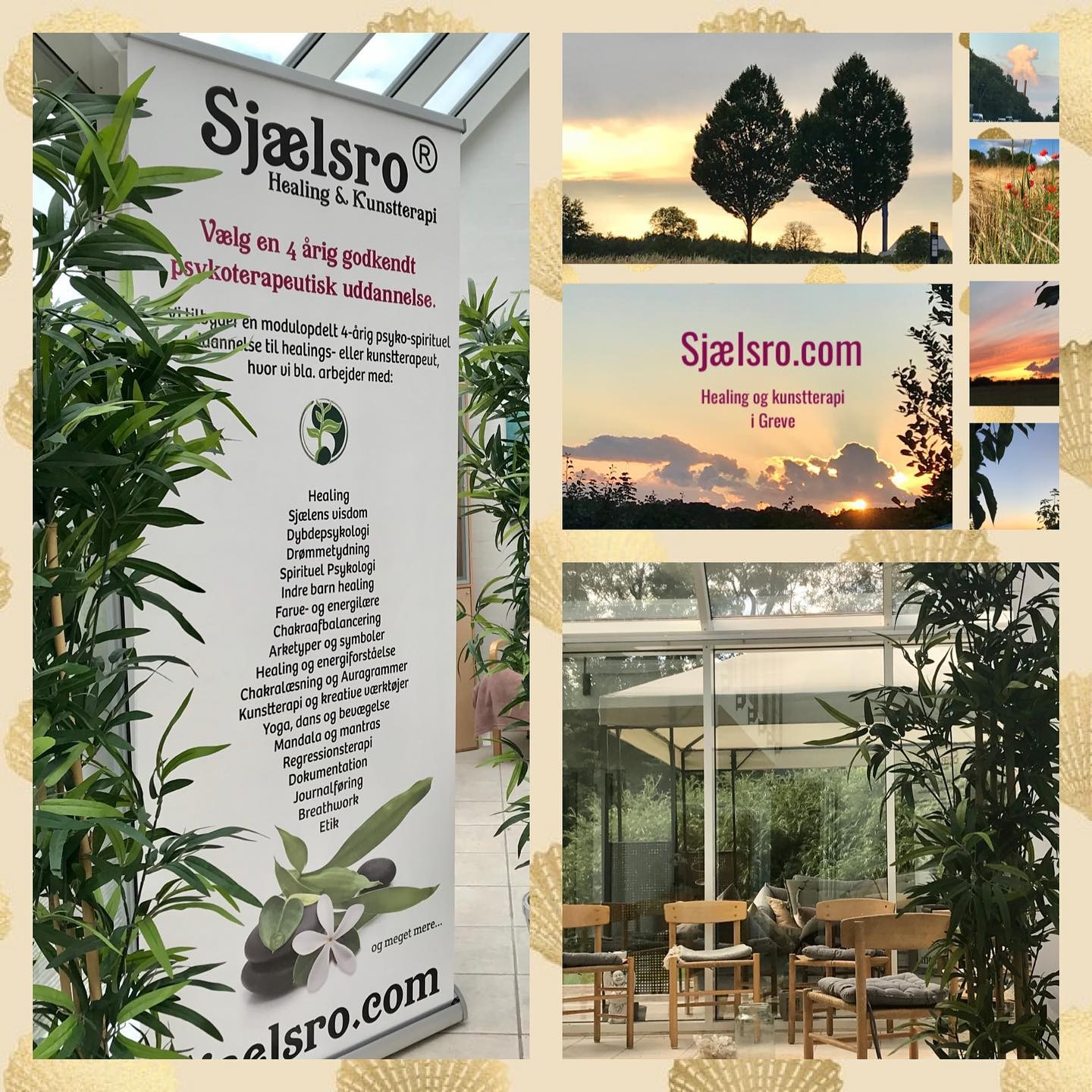 IndholdsfortegnelseIndledning.................................................................................................................s. 3Om Sjælsro Skolen...................................................................................................s. 3Lovgrundlag..............................................................................................................s. 3Livssynet bag uddannelsen......................................................................................s. 3Overordnet om uddannelsen.....................................................................................s. 4Uddannelsens formål og varighed............................................................................s. 4Uddannelsens indhold og struktur............................................................................s. 5Oversigt over uddannelsens indhold opdelt i hovedområder………………………...s.10Modul, indhold og litteraturoversigt alle 4 år.............................................................s. 11Optagelseskriterier..................................................................................................s. 15Modenhed og motivation.........................................................................................s. 16Dokumentation inden optagelse..............................................................................s. 16Optagelsesprocedure..............................................................................................s. 16Undervisningsmetoder............................................................................................s. 17Pensumliste.............................................................................................................s. 19Studiegrupper.........................................................................................................s. 19Evaluering, rapporter, artikler og casestudies ........................................................s. 21Indstilling til eksamen...............................................................................................s. 23Sygdom ved eksamen og genindstilling til eksamen...............................................s. 23Andre forhold der vedrører eksamen.......................................................................s. 24Diplomer og kursusbeviser......................................................................................s. 19Cencorer..................................................................................................................s. 19Egenterapi................................................................................................................s. 25Supervision...............................................................................................................s. 25Holddannelse............................................................................................................s. 26Uddannelsens tidsforbrug.........................................................................................s. 26Internat......................................................................................................................s. 27Studieråd...................................................................................................................s. 27Etik…………...............................................................................................................s. 27Kommunikation om psykoterapeutuddannelsen………………………………………..s. 30Øvrige forhold (Uddannelseskontrakt, merit, mistet undervisning, orlov, regnskab, mm)…..s. 281. og 2. SemesterTemaerLitteraturEvaluering Studiegrupper Eksamination1. ModulIntroduktion til eksistentiel og oplevelsesorienteret psykoterapiDen Transpersonlige psykoterapiObligatoriskBent Falk: ”At være der, hvor du er”Preben Grønkjær: ”Jungs Analytiske psykologi” en introduktionAnbefaletC G Jung: ”Erindringer, drømme, tanker”Daryl Sharp: ”Jung Lexicon”Mick Cooper: ”Eksistentielle terapier”Michael A Singer: ”Den ubundne Sjæl”Dannelse af og oplæg til studiegruppernePsykoterapiens historie og retningerObligatoriskBent Falk: ”At være der, hvor du er”Preben Grønkjær: ”Jungs Analytiske psykologi” en introduktionAnbefaletC G Jung: ”Erindringer, drømme, tanker”Daryl Sharp: ”Jung Lexicon”Mick Cooper: ”Eksistentielle terapier”Michael A Singer: ”Den ubundne Sjæl”Sjælens længselObligatoriskBent Falk: ”At være der, hvor du er”Preben Grønkjær: ”Jungs Analytiske psykologi” en introduktionAnbefaletC G Jung: ”Erindringer, drømme, tanker”Daryl Sharp: ”Jung Lexicon”Mick Cooper: ”Eksistentielle terapier”Michael A Singer: ”Den ubundne Sjæl”Intention og forsvarssystemetObligatoriskBent Falk: ”At være der, hvor du er”Preben Grønkjær: ”Jungs Analytiske psykologi” en introduktionAnbefaletC G Jung: ”Erindringer, drømme, tanker”Daryl Sharp: ”Jung Lexicon”Mick Cooper: ”Eksistentielle terapier”Michael A Singer: ”Den ubundne Sjæl”Studiegruppemøde2. ModulEventyr, symboler og myterDet kollektive ubevidsteUdviklingspsykologi //C.G. JungObligatoriskC.G. Jung: ”Mennesket og dets symboler”Der aflægges en 6 - 8 siders rapport, som den studerende får individuel feedback påAnbefalet:E. Fromm: “Drømme, eventyr, myter”Sven Brinkmann: ”Vi er det liv vi lever”Studiegruppemøde3. ModulDrømme som middel til selvforståelseSymboler og metaforerDrømmetydning og symbollæreObligatoriskJytte Back Grønkjær: “Drømme og individuation” AnbefaletJes Bertelsen: “Drømme, Chakrasymboler og Meditation”Ole Vedfeldt: ”Drømmenes dimensioner”Der aflægges en 6 - 8 siders rapport, som den studerende får individuel feedback på.StudiegruppemødeInternatHeling af familiedynamikkerCollage, symbol og amplifikationStilhed og procesObligatoriskJytte Back Grønkjær: ”Tabt, fortabt og fundet igen”Vibeke Skov: ”Kunstterapi”AnbefaletKatrin Asper: ”Barnet i det ubevidste”Fremlæggelse af individuelle projekterStudiegruppemøde4. ModulIndividuationBrud på Ego-Selv aksenSkyggeintegrationIndre barn heling igennem kreativitetObligatoriskPreben P. Sørensen:“Bliv dus med dig selv og din skygge”Bruce D. Perry: ”Drengen der voksede op som hund”Der aflægges en 6 - 8 siders rapport, som den studerende får individuel feedback på.Studiegruppemøde ogAnbefaletMette Holm: ”Det du siger er du selv”forberedelse af fremlæggelse5. ModulDet indre ParforholdModsatkønnethedenKreativt anima og animusProcesarbejdeObligatoriskVibeke Skov: ”Helteudvikling i parforhold”Linda Schierse Leonard: ”Den sårede kvinde”AnbefaletAlice Bailey: ”Sjælen”Der aflægges en 6 - 8 siders rapport, som den studerende får individuel feedback på.Studiegruppemøde3. og 4. SemesterTemaerLitteraturEvalueringer Studiegruppe Eksaminer6. ModulSundhed og sygdom igennem tidenSundhed og sygdom i et nyt paradigmeÅrsager til sygdom i et esoterisk perspektivKrop og psyke/ PsykosomatikSansediagram og amplifikationObligatoriskHelle Nemborg: ”Sundhed og sygdom i et nyt paradigme”AnbefaletAlice Bailey: ”Esoterisk Healing”Der aflægges en 6 - 8 siders rapport, som den studerende får individuel feedback på.Studiegruppemøde7. ModulEnergilære del 1Chakraerne - afbalancering og årsagssammenhængeAuragram læsning til frigørelse af blokeret energiC.G. Jungs ”4 functions”A. billedanalytiske modelObligatoriskTheodore Abt: “Introduction to picture Intepretation”AnbefaletSøren Hauge: “Levende Visdom”Der aflægges en 6 - 8 siders grupperapport, som danner udgangspunkt for fremlæggelse og gruppeevaluering.Studiegruppemøde8. ModulEnergilære del 2Åndedræt //BreathworkObligatoriskAlice Miller: ”Det selvudslettende barn”.Tove Hviid: ”Kroppens fortællinger”Anbefalet:Katrin Asper:“Ravnen I glasbjergetDer aflægges en 6 – 8 siders rapport, som den studerende får individuel feedback på.StudiegruppemødeInternatAnahatha og ShrivanaHjertehealingStilhedens budskabObligatoriskJon Kabat-Zinn et.al.:”Bevidst nærvær – en vej ud af nedtrykthed.”Irvin Yalom: ”Terapiens Essens”AnbefaletAlice Bailey: ”Sjælens Lys”Der aflægges en 6 - 8 siders rapport, som den studerende fårindividuel feedbackObligatoriskJon Kabat-Zinn et.al.:”Bevidst nærvær – en vej ud af nedtrykthed.”Irvin Yalom: ”Terapiens Essens”AnbefaletAlice Bailey: ”Sjælens Lys”på.ObligatoriskJon Kabat-Zinn et.al.:”Bevidst nærvær – en vej ud af nedtrykthed.”Irvin Yalom: ”Terapiens Essens”AnbefaletAlice Bailey: ”Sjælens Lys”Studiegruppemøde9. ModulDe neuroaffektive kompasser og kunstterapiTraumehealingObligatoriskMarianne Bentzen: ”Den neuroaffektive Billedbog” 1 og 2
AnbefaletDer aflægges en 6 - 8 siders rapport som den studerende får individuel feedbackpå.Susan Hart: ”Neuroaffektiv psykoterapi med voksne”Jon Kabat-Zinn: ”Lige meget hvor du går hen er du der”Studiegruppemøde10 ModulRetorik og anerkendende kommunikationEmpati og nærværKommunikationskanaler og niveauer i det terapeutiske rumObligatoriskIanneia Meldgaard: ”Anerkendende kommunikation”Karsten Borg Hansen: ”Den ligeværdige dialog”AnbefaletJoachim Bauer: ”Hvorfor jeg føler det du føler”Der aflægges en afsluttende 6 - 8 siders rapport.GruppeeksamenInternt evalueret Etik og "Den nærværende samtale"ObligatoriskIanneia Meldgaard: ”Anerkendende kommunikation”Karsten Borg Hansen: ”Den ligeværdige dialog”AnbefaletJoachim Bauer: ”Hvorfor jeg føler det du føler”Selvevaluering Studiegruppemøde5 og 6. SemesterTemaerLitteraturEvalueringer Studiegruppe Eksaminer11. ModulSkam SkamkompassetSkammens udviklingsmæssige potentialeObligatoriskVibeke Skov: ”Skam og kreativitet”AnbefaletLars Sørensen: ”Skam – medfødt og tillært.”Dannelse af og oplæg til studiegrupperneBrene Brown: ”Glem hvad andre tænker”John Bradshaw:”Healing the shame that binds you”Studiegruppemøde12. ModulDen terapeutiske relationOverføring og modoverføringDet triangulære rumSkader der kan ske i de forskellige udviklingspsykologiske faser og terapeutiske interventioner hertil. ObligatoriskD. Sedgwick: ”The wounded Healer”Udleveret kompendiumAnbefaletNathan Schwartz Salant:”The black Nightgown”Karsten Borg Hansen: ”Den ligeværdige dialog”Der aflægges en artikel som den studerende får individuel mundtlig feedback på.Studiegruppemøde13. ModulSystemiske opstillinger Voice Dialouge metodenDelpersonlighederObligatoriskHal og Sidra Stone: ”Bliv ven med dine værste sider”Anbefalet:Joy Manné: ”Family Constellations”Der aflægges en casebeskrivelse med begrundelse for valg af metode, som den studerende får individuel mundtlig feedback på.StudiegruppemødeInternatStilhedens budskabNærvær og proces ObligatoriskJames Hillmann: ”Archetypal Psychology”   Anbefalet Nathan Schwartz-Salant: ”The mystery of human relationship”Studiegruppemøde14. ModulEventyr og Myter anvendt I terapienImaginationenDet kollektive ubevidste og den arketypiske strømnings indflydelseObligatoriskErik Fromm: ”Drømme, eventyr og myter”Der aflægges en casebeskrivelse med begrundelse for valgaf metode, som den studerende får individuel mundtlig feedback på.AnbefaletÅke Høgbjerg: ”Symboler, eventyr og metaforer og deres anvendelse i terapi”Studiegruppemøde15. ModulEksistentielle grundvilkårFrihed, ansvarIsolation, meningsløshedDøden“Den terapeutiske holdning”ObligatoriskIrvin D Yalom:“Eksistentiel psykoterapi”
Rene Jørgensen: “Den terapeutiske holdning”AnbefaletJames Hillmann: “The Souls Code”Studiegruppemøde7. og 8. SemesterTemaerLitteraturEvalueringer Studiegruppe Eksaminer16. ModulPsykiatri og psykoterapi hvor går grænsen?
Klienter med spiseforstyrrelser og afhængighedsproblematikkerObligatoriskMarion Woodmann “Addiction to perfection”AnbefaletMury Ramin: “Art therapy and eating disorders”Dannelse af og oplæg til studiegrupperneStudiegruppemøde17. ModulTraumer og kunstterapiObligatoriskSusan Hart: ”Neuroaffektiv psykoterapi til voksne”Udleverede noterAnbefaletDonald Kalched: ”Trauma and the Soul”  StudiegruppemødeDer aflægges en artikel som den studerende får individuel mundtlig feedback på.18. ModulOplevelsesorienteret psykoterapi i teori og praksisDen terapeutiske processDin unikke terapeutiske stilTerapeutisk træning under supervisionObligatoriskErnesto Spinelli: ”Eksistentiel psykoterapi i praksis”AnbefaletKarsten Borg Hansen: ”Den ligeværdige dialog”Martin Buber: ”Jeg og Du”Studiegruppemøde

InternatStilhedens budskabGrundprincipper i bearbejdelse af sorg og tab ObligatoriskMarianne Davidsen Nielsen og Nini Leick: ”Den nødvendige smerte”Johan Cullberg: ”Krise og udvikling”Lis Hillgaard mfl: ”Sorg og Krise”AnbefaletJesper R. Mogensen og Preben Engelbrekt: ”At forstå sorg – teoretiske og praktiske perspektiver”StudiegruppemødeDer aflægges en klientcase, som den studerende får individuel mundtlig feed back på19. ModulPerspektiv på personlig stil i terapeutrollenDen psyko-spirituelle tilgangs muligheder og begrænsningerHelhed og meningsfuldhedMandalaerObligatoriskMick Cooper: ”Eksistentielle terapier”AnbefaletViktor Frankl: ”Psykologi og eksistens”Studiegruppemøde20. ModulEksamensvejledningOpsamling og process Klinikvejledning og klienthåndtering*
 *Online kursus der afholdes en gang årligt. Dette kursus er obligatorisk og skal være afholdt inden du kan eksamineres. Ekstern eksamen: 
Del 1Aflevering af 50 siders speciale som evalueres v skolelederog ekstern censor. Del 2Ekstern prøve m ukendt klient